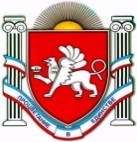 П О С Т А Н О В Л Е Н И Еот ___06 июня 2018 г._ №_280_г. ДжанкойОб утверждении  Плана мероприятий по противодействию коррупции администрации Джанкойского района Республики Крым на 2018-2019 годыВ целях совершенствования противодействия коррупции, в соответствии  с федеральными законами от 06 октября 2003 года №131-ФЗ «Об общих принципах организации местного самоуправления в Российской Федерации», от 25 декабря 2008 года №273-ФЗ «О противодействии коррупции», законами Республики Крым от 22 июля 2014 года №36-ЗРК «О противодействии коррупции в Республике Крым», от 21 августа 2014 года №54-ЗРК «Об основах местного самоуправления в Республике Крым», решения Джанкойского районного совета Республики Крым от 29 декабря 2017 года № 1/55-1 «Об утверждении плана мероприятий по противодействию коррупции на территории Джанкойского района Республики Крым на 2018-2019 годы», ст. 67 Устава муниципального образования Джанкойский район Республики Крым администрация Джанкойского района Республики Крым п о с т а н о в л я е т:1. Утвердить План мероприятий по противодействию коррупции администрации Джанкойского района Республики Крым на 2018-2019 годы (прилагается).2. Ответственным исполнителям обеспечить выполнение Плана мероприятий по противодействию коррупции администрации Джанкойского района Республики Крым на 2018-2019 годы в установленные сроки.3. Постановление вступает в силу со дня его официального обнародования на сайте администрации Джанкойского района Республики Крым (djankoiadm.ru) и распространяется на правоотношения, возникшие с       01 января 2018 года.4. Контроль за исполнением настоящего распоряжения возложить на руководителя аппарата администрации Джанкойского района Кушнир Е.П.Глава администрации Джанкойского района 					                          И.С. ФедоренкоУТВЕРЖДЕНпостановлением администрации Джанкойского района от «_06__» _июня__2018 года №_280_П Л А Нмероприятий по противодействию коррупции администрации Джанкойского района Республики Крымна 2018-2019 годы_______________РЕСПУБЛИКА КРЫМАДМИНИСТРАЦИЯ ДЖАНКОЙСКОГО РАЙОНААДМIНIСТРАЦIЯ ДЖАНКОЙСЬКОГО РАЙОНУ РЕСПУБЛІКИ КРИМКЪЫРЫМ ДЖУМХУРИЕТИ ДЖАНКОЙ БОЛЮГИНИНЪ ИДАРЕСИ№ п/пНаименование мероприятия Наименование мероприятия Срок исполнения мероприятияИсполнитель мероприятия122341. Организационные мероприятия1. Организационные мероприятия1. Организационные мероприятия1. Организационные мероприятия1. Организационные мероприятия1.1.1.1.Взаимодействие с органами государственной власти Республики Крым, территориальными органами федеральных органов исполнительной власти, иными государственными органами в сфере противодействия коррупции в течение 2018-2019гг.Отдел по вопросам кадровой работы, муниципальной службы и наград аппарата, руководители структурных подразделений администрации1.2.Взаимодействие с правоохранительными органами по вопросам профилактики и выявления фактов коррупции в органах местного самоуправления Взаимодействие с правоохранительными органами по вопросам профилактики и выявления фактов коррупции в органах местного самоуправления в течение 2018-2019гг.Юридический отдел аппарата администрации, отдел по вопросам кадровой работы, муниципальной службы и наград аппарата1.3.Контроль работы ответственных лиц за работу по профилактике коррупционных и иных правонарушений в администрации Джанкойского районаКонтроль работы ответственных лиц за работу по профилактике коррупционных и иных правонарушений в администрации Джанкойского районав течение 2018-2019гг.Глава администрации, руководитель аппарата администрации1.4.Предоставление в Джанкойский районный совет Республики Крым информации о выполнении настоящего планаПредоставление в Джанкойский районный совет Республики Крым информации о выполнении настоящего планаежегодно до 20 декабря Руководитель аппарата администрации, отдел по вопросам кадровой работы, муниципальной службы и наград аппарата1.5.Обеспечение деятельности комиссии по соблюдению требований к служебному поведению муниципальных служащих и урегулированию конфликта интересов в органах местного самоуправления Обеспечение деятельности комиссии по соблюдению требований к служебному поведению муниципальных служащих и урегулированию конфликта интересов в органах местного самоуправления в течение 2018-2019гг.Руководитель аппарата администрации, отдел по вопросам кадровой работы, муниципальной службы и наград аппарата1.6.Оказание содействия и методической помощи в организации антикоррупционной деятельности органов местного самоуправления сельских поселений района, просвещению вопросов профилактики коррупционных и иных правонарушенийОказание содействия и методической помощи в организации антикоррупционной деятельности органов местного самоуправления сельских поселений района, просвещению вопросов профилактики коррупционных и иных правонарушений2 квартал 2018г.2 квартал 2019г.Аппарат администрации, руководители структурных подразделений администрации 1.7.Участие в проведении мониторинга эффективности противодействия коррупции путём организации и проведения анкетирования коррупционной ситуации на территории Джанкойского района Республики Крым, с предоставлением информации в Джанкойский районный совет Республики КрымУчастие в проведении мониторинга эффективности противодействия коррупции путём организации и проведения анкетирования коррупционной ситуации на территории Джанкойского района Республики Крым, с предоставлением информации в Джанкойский районный совет Республики Крым3 квартал 2018г.3 квартал 2019г.Аппарат администрации1.8.Разработка муниципальных правовых актов, внесение изменений и дополнений в действующие правовые акты в сфере противодействия коррупции Разработка муниципальных правовых актов, внесение изменений и дополнений в действующие правовые акты в сфере противодействия коррупции в течение 2018-2019гг. Руководитель аппарата администрации, отдел по вопросам кадровой работы, муниципальной службы и наград аппарата, юридический отдел аппарата1.9.Участие в семинарах, совещаниях по вопросам реализации антикоррупционной политики в Республике КрымУчастие в семинарах, совещаниях по вопросам реализации антикоррупционной политики в Республике Крымпри организации мероприятийАппарат администрации, руководители структурных подразделений администрации1.10.Содействие созданию общественного совета муниципального образования Джанкойский район Республики Крым, обеспечение его деятельности Содействие созданию общественного совета муниципального образования Джанкойский район Республики Крым, обеспечение его деятельности в течение 2018-2019гг.глава администрации Джанкойского района Республики Крым, руководитель аппарата администрации, аппарат администрация Джанкойского района Республики Крым2. Антикоррупционная экспертиза муниципальных нормативных правовых актов и их проектов2. Антикоррупционная экспертиза муниципальных нормативных правовых актов и их проектов2. Антикоррупционная экспертиза муниципальных нормативных правовых актов и их проектов2. Антикоррупционная экспертиза муниципальных нормативных правовых актов и их проектов2. Антикоррупционная экспертиза муниципальных нормативных правовых актов и их проектов2.1.Проведение антикоррупционной экспертизы нормативных правовых актов, проектов нормативных правовых актов администрации Джанкойского района в целях выявления в них положений, способствующих созданию условий для проявления коррупцииПроведение антикоррупционной экспертизы нормативных правовых актов, проектов нормативных правовых актов администрации Джанкойского района в целях выявления в них положений, способствующих созданию условий для проявления коррупциив течение 2018-2019гг.Юридический отдел аппарата2.2Организация размещения проектов нормативных правовых актов на официальных сайтах в информационно-телекоммуникационной сети «Интернет» в целях обеспечения возможности проведения независимой антикоррупционной экспертизы проектов нормативных правовых актов в соответствии с действующим законодательствомОрганизация размещения проектов нормативных правовых актов на официальных сайтах в информационно-телекоммуникационной сети «Интернет» в целях обеспечения возможности проведения независимой антикоррупционной экспертизы проектов нормативных правовых актов в соответствии с действующим законодательствомв течение 2018-2019гг.Юридический отдел аппарата2.3.Проведение мониторинга изменений законодательства Российской Федерации, Республики Крым в целях обеспечения своевременного принятия соответствующих муниципальных правовых актовПроведение мониторинга изменений законодательства Российской Федерации, Республики Крым в целях обеспечения своевременного принятия соответствующих муниципальных правовых актовв течение 2018-2019гг.Юридический отдел аппарата3. Совершенствование муниципального управления в целях противодействия коррупции3. Совершенствование муниципального управления в целях противодействия коррупции3. Совершенствование муниципального управления в целях противодействия коррупции3. Совершенствование муниципального управления в целях противодействия коррупции3. Совершенствование муниципального управления в целях противодействия коррупции3.1.Предоставление муниципальных услуг в соответствии с административными регламентами, поддержка их в актуальном состоянииПредоставление муниципальных услуг в соответствии с административными регламентами, поддержка их в актуальном состояниив течение 2018-2019гг.Структурные подразделения администрации Джанкойского района 3.2.Ведение реестра муниципальных услуг с повышенными коррупционными рискамиВедение реестра муниципальных услуг с повышенными коррупционными рискамив течение 2018-2019гг.Отдел по вопросам экономики и потребительского рынка4. Совершенствование контрольной деятельности в системе мер по противодействию коррупции 4. Совершенствование контрольной деятельности в системе мер по противодействию коррупции 4. Совершенствование контрольной деятельности в системе мер по противодействию коррупции 4. Совершенствование контрольной деятельности в системе мер по противодействию коррупции 4. Совершенствование контрольной деятельности в системе мер по противодействию коррупции 4.1.Соблюдение требований исполнения бюджетного законодательства, в том числе в части расходования средств, выделенных на целевые программы, поддержку малого и среднего предпринимательства, а также при осуществлении закупок, выполнении работ, оказании услуг для государственных и муниципальных нуждСоблюдение требований исполнения бюджетного законодательства, в том числе в части расходования средств, выделенных на целевые программы, поддержку малого и среднего предпринимательства, а также при осуществлении закупок, выполнении работ, оказании услуг для государственных и муниципальных нуждв течение 2018-2019гг.Управление по бюджетно-финансовым вопросам, руководители структурных подразделений администрации4.2. Осуществление финансового контроля расходования средств бюджета и сохранностью муниципальной собственности, выделенных на реализацию долгосрочных целевых программ, предусматривающих адресную поддержку физических лиц в социальной сфереОсуществление финансового контроля расходования средств бюджета и сохранностью муниципальной собственности, выделенных на реализацию долгосрочных целевых программ, предусматривающих адресную поддержку физических лиц в социальной сферев течение 2018-2019гг.Управление по бюджетно-финансовым вопросам, руководители структурных подразделений администрации4.3.Проверка полноты исполнения условий муниципальных контрактов, заключенных по итогам проведения конкурсных и аукционных торгов, финансируемых из местного бюджета Проверка полноты исполнения условий муниципальных контрактов, заключенных по итогам проведения конкурсных и аукционных торгов, финансируемых из местного бюджета согласно планам проверокОтдел муниципального контроля администрации4.4.Проверка целевого и эффективного использования бюджетных средств, выделенных бюджетным учреждениям, в том числе субсидийПроверка целевого и эффективного использования бюджетных средств, выделенных бюджетным учреждениям, в том числе субсидийсогласно планам проверокУправление по бюджетно-финансовым вопросам, руководители структурных подразделений администрации4.5.Обеспечение реализации требований Федерального закона от 05.04.2013 № 44-ФЗ «О контрактной системе в сфере закупок товаров, работ, услуг для обеспечения государственных и муниципальных нужд»Обеспечение реализации требований Федерального закона от 05.04.2013 № 44-ФЗ «О контрактной системе в сфере закупок товаров, работ, услуг для обеспечения государственных и муниципальных нужд»в течение 2018-2019гг.Отдел по вопросам осуществления закупок для муниципальных нужд и информатизации4.6. Оказание методической и практической помощи муниципальным заказчикам по вопросам организации работы и проведения конкурсных процедур по закупкам товаров, выполнению работ, оказанию услуг для муниципальных нуждОказание методической и практической помощи муниципальным заказчикам по вопросам организации работы и проведения конкурсных процедур по закупкам товаров, выполнению работ, оказанию услуг для муниципальных нуждпо мере необходимостиОтдел по вопросам осуществления закупок для муниципальных нужд и информатизации4.7.Оказание методической и практической помощи по учету муниципального имущества, ведению реестров муниципального имущества, организация и анализ проведения проверок использования муниципального имущества, переданного в аренду, хозяйственное ведение или оперативное управлениеОказание методической и практической помощи по учету муниципального имущества, ведению реестров муниципального имущества, организация и анализ проведения проверок использования муниципального имущества, переданного в аренду, хозяйственное ведение или оперативное управлениев течение 2018-2019гг.Отдел муниципальногоимущества администрации 4.8.Оказание методической и практической помощи в организации внутреннего муниципального финансового контроля в органах местного самоуправления и подведомственных учрежденияхОказание методической и практической помощи в организации внутреннего муниципального финансового контроля в органах местного самоуправления и подведомственных учрежденияхв течение 2018-2019гг.Отдел муниципального контроля администрации 4.9.Совершенствование организации внутреннего финансового контроля и внутреннего финансового аудита в администрации Джанкойского района и подведомственных учрежденияхСовершенствование организации внутреннего финансового контроля и внутреннего финансового аудита в администрации Джанкойского района и подведомственных учрежденияхв течение 2018-2019гг.Отдел муниципального контроля администрации, управление по бюджетно-финансовым вопросам 5. Противодействие коррупции в рамках реализации законодательства о муниципальной службе5. Противодействие коррупции в рамках реализации законодательства о муниципальной службе5. Противодействие коррупции в рамках реализации законодательства о муниципальной службе5. Противодействие коррупции в рамках реализации законодательства о муниципальной службе5. Противодействие коррупции в рамках реализации законодательства о муниципальной службе5.1.Организация предоставления представителю нанимателя сведений об адресах сайтов и (или) страниц сайтов в информационно-телекоммуникационной сети «Интернет», на которых муниципальные служащие размещали общедоступную информацию, а также данные, позволяющие их идентифицироватьОрганизация предоставления представителю нанимателя сведений об адресах сайтов и (или) страниц сайтов в информационно-телекоммуникационной сети «Интернет», на которых муниципальные служащие размещали общедоступную информацию, а также данные, позволяющие их идентифицироватьянварь-март 2018г.,январь-март 2019г.Отдел по вопросам кадровой работы, муниципальной службы и наград аппарата5.2.Организация представления муниципальными служащими, руководителями муниципальных предприятий и учреждений, сведений о своих доходах, расходах, об имуществе и обязательствах имущественного характера, а также о доходах, расходах, об имуществе и обязательствах имущественного характера своих супруги (супруга) и несовершеннолетних детей в соответствии с действующим законодательствомОрганизация представления муниципальными служащими, руководителями муниципальных предприятий и учреждений, сведений о своих доходах, расходах, об имуществе и обязательствах имущественного характера, а также о доходах, расходах, об имуществе и обязательствах имущественного характера своих супруги (супруга) и несовершеннолетних детей в соответствии с действующим законодательствомянварь-апрель 2018г., январь-апрель 2019г.Отдел по вопросам кадровой работы, муниципальной службы и наград аппарата, отраслевые структурные подразделения администрации, имеющие подведомственные муниципальные предприятия и учреждения5.3.Размещение в информационно-телекоммуникационной сети Интернет сведений о доходах, расходах, об имуществе и обязательствах имущественного характера, представляемых лицами, замещающими муниципальные должности и должности муниципальной службы органов местного самоуправления, включенные в перечни, установленные муниципальными правовыми актамиРазмещение в информационно-телекоммуникационной сети Интернет сведений о доходах, расходах, об имуществе и обязательствах имущественного характера, представляемых лицами, замещающими муниципальные должности и должности муниципальной службы органов местного самоуправления, включенные в перечни, установленные муниципальными правовыми актамимай 2018г.,май 2019г.Отдел по вопросам кадровой работы, муниципальной службы и наград аппарата, отраслевые структурные подразделения администрации, имеющие подведомственные муниципальные предприятия и учреждения5.4.Осуществление в соответствии с действующим законодательством проверок достоверности и полноты сведений, представляемых гражданами, претендующими на замещение должностей муниципальной службы, должности руководителей муниципальных предприятий и учреждений, лицами, замещающими указанные должности, соблюдения муниципальными служащими, руководителями муниципальных предприятий и учреждений, установленных законодательством запретов и ограничений, требований к служебному поведению, в том числе касающихся порядка сдачи подарковОсуществление в соответствии с действующим законодательством проверок достоверности и полноты сведений, представляемых гражданами, претендующими на замещение должностей муниципальной службы, должности руководителей муниципальных предприятий и учреждений, лицами, замещающими указанные должности, соблюдения муниципальными служащими, руководителями муниципальных предприятий и учреждений, установленных законодательством запретов и ограничений, требований к служебному поведению, в том числе касающихся порядка сдачи подарковпо мере необходимостиОтдел по вопросам кадровой работы, муниципальной службы и наград аппарата, отраслевые структурные подразделения администрации, имеющие подведомственные муниципальные предприятия и учреждения5.5.Осуществление контроля за представлением сведений о доходах, расходах, об имуществе и обязательствах имущественного характера лицами, замещающими должности муниципальной службы, руководителями муниципальных предприятий и учреждений, в установленном действующим законодательством Российской Федерации порядкеОсуществление контроля за представлением сведений о доходах, расходах, об имуществе и обязательствах имущественного характера лицами, замещающими должности муниципальной службы, руководителями муниципальных предприятий и учреждений, в установленном действующим законодательством Российской Федерации порядкеянварь-апрель 2018г., январь-апрель 2019г.ответственное должностное лицо за работу по профилактике коррупционных и иных правонарушений5.6.Обеспечение реализации обязанности уведомления муниципальными служащими представителя нанимателя о выполнении иной оплачиваемой работы, установленного Федеральным законом от 02.03.2007 №25-ФЗ «О муниципальной службе в Российской Федерации» и Законом Республики Крым от 16.09.2014 №76-ЗРК «О муниципальной службе в Республике Крым» Обеспечение реализации обязанности уведомления муниципальными служащими представителя нанимателя о выполнении иной оплачиваемой работы, установленного Федеральным законом от 02.03.2007 №25-ФЗ «О муниципальной службе в Российской Федерации» и Законом Республики Крым от 16.09.2014 №76-ЗРК «О муниципальной службе в Республике Крым» в течение 2018-2019гг.Отдел по вопросам кадровой работы, муниципальной службы и наград аппарата, руководители структурных подразделений администрации, 5.7.Обеспечение реализации обязанности уведомления муниципальными служащими представителя нанимателя о фактах обращения с целью склонения муниципального служащего к совершению коррупционных правонарушенийОбеспечение реализации обязанности уведомления муниципальными служащими представителя нанимателя о фактах обращения с целью склонения муниципального служащего к совершению коррупционных правонарушенийв течение 2018-2019гг.Отдел по вопросам кадровой работы, муниципальной службы и наград аппарата, руководители структурных подразделений администрации5.8.Проведение заседаний комиссии по соблюдению требований к служебному поведению муниципальных служащих и урегулированию конфликта интересов Проведение заседаний комиссии по соблюдению требований к служебному поведению муниципальных служащих и урегулированию конфликта интересов по мере поступления информации, являющейся основанием для проведения заседаний комиссии, но не реже двух раз в годпредседатели комиссий по соблюдению требований к служебному поведению муниципальных служащих и урегулированию конфликта интересов отдел по вопросам кадровой работы, муниципальной службы и наград аппарата5.9.Проведение конкурсов на замещение вакантных должностей муниципальной службы, рассмотреть возможность формирования кадрового резерва в целях обеспечения открытости и гласности в работе администрацииПроведение конкурсов на замещение вакантных должностей муниципальной службы, рассмотреть возможность формирования кадрового резерва в целях обеспечения открытости и гласности в работе администрациипо мере необходимостиГлава администрации Джанкойского района, руководитель аппарата, отдел по вопросам кадровой работы, муниципальной службы и наград аппарата5.10.Осуществление комплекса организационных, разъяснительных, иных мер по недопущению муниципальными служащими поведения, которое может восприниматься окружающими как обещание или предложение дачи взятки либо как согласие принять взятку или как просьба о даче взяткиОсуществление комплекса организационных, разъяснительных, иных мер по недопущению муниципальными служащими поведения, которое может восприниматься окружающими как обещание или предложение дачи взятки либо как согласие принять взятку или как просьба о даче взяткив течение 2018-2019гг.отдел по вопросам кадровой работы, муниципальной службы и наград аппарата5.11.Мониторинг соблюдения муниципальными служащими муниципального образования Кодекса этики и служебного поведенияМониторинг соблюдения муниципальными служащими муниципального образования Кодекса этики и служебного поведенияв течение 2018-2019гг.отдел по вопросам кадровой работы, муниципальной службы и наград аппарата5.12.Проведение работы по выявлению случаев возникновения конфликта интересовПроведение работы по выявлению случаев возникновения конфликта интересовв течение 2018-2019гг.отдел по вопросам кадровой работы, муниципальной службы и наград аппарата5.13.Мониторинг средств массовой информации, обращений граждан за прошлый год с целью определения категории должностных лиц органа (конкретной сферы деятельности) при осуществлении основной деятельности которых возможно возникновение коррупционной составляющей, с последующим проведением анализа коррупционных рисков при оказании муниципальных услуг, результаты которого довести до сведения муниципальных служащихМониторинг средств массовой информации, обращений граждан за прошлый год с целью определения категории должностных лиц органа (конкретной сферы деятельности) при осуществлении основной деятельности которых возможно возникновение коррупционной составляющей, с последующим проведением анализа коррупционных рисков при оказании муниципальных услуг, результаты которого довести до сведения муниципальных служащихмарт 2018, март 2019отдел по вопросам кадровой работы, муниципальной службы и наград аппарата, структурные подразделения аппарата5.14.Тестирование лиц, замещающих муниципальные должности и должности муниципальной службы, на знание законодательства о противодействии коррупции и его актуальных измененийТестирование лиц, замещающих муниципальные должности и должности муниципальной службы, на знание законодательства о противодействии коррупции и его актуальных измененийдо 01 февраля 2018г., до 01 февраля 2019г.отдел по вопросам кадровой работы, муниципальной службы и наград аппарата6. Обеспечение широкого доступа граждан к информации о деятельности органов местного самоуправления6. Обеспечение широкого доступа граждан к информации о деятельности органов местного самоуправления6. Обеспечение широкого доступа граждан к информации о деятельности органов местного самоуправления6. Обеспечение широкого доступа граждан к информации о деятельности органов местного самоуправления6. Обеспечение широкого доступа граждан к информации о деятельности органов местного самоуправления6.1.Своевременное обнародование муниципальных нормативных правовых актов, правовых актов органов местного самоуправления (СМИ, официальные сайты, информационные стенды)Своевременное обнародование муниципальных нормативных правовых актов, правовых актов органов местного самоуправления (СМИ, официальные сайты, информационные стенды)в течение 2018-2019гг.Структурные подразделения аппарата администрации6.2.Публикация в средствах массовой информации и размещение на официальном сайте в информационно-телекоммуникационной сети «Интернет» материалов о деятельности органов местного самоуправления района и сельских поселений, в том числе в сфере борьбы с коррупцией Публикация в средствах массовой информации и размещение на официальном сайте в информационно-телекоммуникационной сети «Интернет» материалов о деятельности органов местного самоуправления района и сельских поселений, в том числе в сфере борьбы с коррупцией в течение2018-2019 гг.Структурные подразделения аппарата администрации6.3.Обеспечение своевременного обновления информации в сфере противодействия коррупции на информационном стенде администрацииОбеспечение своевременного обновления информации в сфере противодействия коррупции на информационном стенде администрациив течение 2018-2019гг.отдел по вопросам кадровой работы, муниципальной службы и наград аппарата6.4.Проведение отчетов главы администрации, публичных слушаний в соответствии с действующим законодательством и уставами муниципальных образованийПроведение отчетов главы администрации, публичных слушаний в соответствии с действующим законодательством и уставами муниципальных образованийв течение 2018-2019гг.Аппарат администрации, руководители структурных подразделений администрации 6.5.Привлечение граждан к более активному участию в противодействии коррупции, к формированию в обществе негативного отношения к коррупционному поведению муниципальных служащих (разъяснительная работа с населением на конференциях, собраниях, встречах, привлечение молодёжного движения)Привлечение граждан к более активному участию в противодействии коррупции, к формированию в обществе негативного отношения к коррупционному поведению муниципальных служащих (разъяснительная работа с населением на конференциях, собраниях, встречах, привлечение молодёжного движения)в течение 2018-2019гг.Аппарат администрации, руководители структурных подразделений администрации 6.6. Наполнение актуальной информацией разделы о противодействии коррупции на официальных сайтах администрация Джанкойского района Республики КрымНаполнение актуальной информацией разделы о противодействии коррупции на официальных сайтах администрация Джанкойского района Республики Крымв течение 2018-2019гг.Аппарат администрации, руководители структурных подразделений администрации 6.7.Информирование населения через официальный сайт района о результатах рассмотрения обращений граждан о коррупцииИнформирование населения через официальный сайт района о результатах рассмотрения обращений граждан о коррупциив течение 2018-2019гг.Аппарат администрации, руководители структурных подразделений администрации 6.8.Наполнение раздела «Общественный совет» на сайте администрации Джанкойского района Республики Крым и сайте муниципального образования Джанкойский район Республики Крым в государственной информационной системе Республики Крым «Портал Правительства Республики Крым» в информационно-телекоммуникационной сети «Интернет» Наполнение раздела «Общественный совет» на сайте администрации Джанкойского района Республики Крым и сайте муниципального образования Джанкойский район Республики Крым в государственной информационной системе Республики Крым «Портал Правительства Республики Крым» в информационно-телекоммуникационной сети «Интернет» в течение 2018-2019гг.Аппарат администрации, руководители структурных подразделений администрации 7. Антикоррупционное просвещение и пропаганда (формирование нетерпимого отношения в обществе к проявлениям коррупции) 7. Антикоррупционное просвещение и пропаганда (формирование нетерпимого отношения в обществе к проявлениям коррупции) 7. Антикоррупционное просвещение и пропаганда (формирование нетерпимого отношения в обществе к проявлениям коррупции) 7. Антикоррупционное просвещение и пропаганда (формирование нетерпимого отношения в обществе к проявлениям коррупции) 7. Антикоррупционное просвещение и пропаганда (формирование нетерпимого отношения в обществе к проявлениям коррупции) 7.1.Организация антикоррупционной пропаганды в целях формирования в обществе нетерпимости к коррупционному поведению, просвещения граждан по вопросам противодействия коррупции, воспитания у населения чувства гражданской ответственности; профилактика работы с населением по противодействию незаконных вознаграждений от имени юридических лиц (ст.19.28 КоАП РФ) (информационные стенды, информация на официальных сайтах, публикации в СМИ)Организация антикоррупционной пропаганды в целях формирования в обществе нетерпимости к коррупционному поведению, просвещения граждан по вопросам противодействия коррупции, воспитания у населения чувства гражданской ответственности; профилактика работы с населением по противодействию незаконных вознаграждений от имени юридических лиц (ст.19.28 КоАП РФ) (информационные стенды, информация на официальных сайтах, публикации в СМИ)в течение 2018-2019гг.Аппарат администрации, руководители структурных подразделений администрации 7.2.Организация работы в учреждениях образования района по повышению правовой грамотности среди учащихся, их родителей, педагогов, по привлечению молодежи к противодействию коррупционным проявлениямОрганизация работы в учреждениях образования района по повышению правовой грамотности среди учащихся, их родителей, педагогов, по привлечению молодежи к противодействию коррупционным проявлениямв течение 2018-2019гг.Управление образования, молодёжи и спорта администрации Джанкойского района Республики Крым7.3.Проведение регулярного мониторинга коррупционных проявлений, в том числе на основе взаимодействия с правоохранительными органами, информирование населения о выявленных фактах коррупционного поведения и о принятых мерахПроведение регулярного мониторинга коррупционных проявлений, в том числе на основе взаимодействия с правоохранительными органами, информирование населения о выявленных фактах коррупционного поведения и о принятых мерахв течение 2018-2019гг.Аппарат администрации, руководители структурных подразделений администрации 